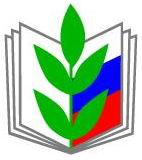 Профсоюз работников народного образованияи науки Российской ФедерацииПервичная профсоюзная организация работников Тверского государственного университета Расширенное заседание профкома работников ТвГУ     21.06.2018                                               г. Тверь                                      № 6 Всего членов Профсоюза, состоящих на учете в первичной профсоюзной организации - 948Количество членов профкома – 30Количество присутствующих на заседании - 48 Председательствующий : Цветкова М.В.             Секретарь собрания : Злобина Н.М.ПОВЕСТКА ДНЯ:1. Обсуждение проекта федерального закона «О внесении изменений в отдельные законодательные акты РФ по вопросам назначения и выплаты пенсий ,предусматривающего повышение пенсионного возраста» .Голосовали: «за»  единогласно 1. СЛУШАЛИ: председателя профсоюзной организации Цветкову М.В., которая информировала о внесении Правительством Российской Федерации 16.06.2018 года в Государственную Думу   проект федерального закона «О внесении изменений в отдельные акты Российской Федерации по вопросам назначения и выплаты пенсий», регистрационный номер 489161-7. Основной идеей проекта является повышение пенсионного возраста. ФНПР направила письма, информируя об отрицательной позиции профсоюзов по вопросу повышения пенсионного возраста. Выступили:Самсонов В.М., профессор, д.ф-м.н. – отметил несвоевременность повышения пенсионного возраста, т.к. это болезненно отразится на состоянии развития вузовского образования. Именно профессионалы высокого научного уровня и пенсионного и предпенсионного возраста в условиях низкой заработной платы позволяют сохранить научные школы.Шверина Т.А., доцент, к.м.н. – сказала, что повышение пенсионного возраста возможно лишь в условиях повышения качества жизни и существенного увеличения самих пенсий.Постановили:  Проект закона «О внесении изменений в отдельные акты Российской Федерации по вопросам назначения и выплаты пенсий» не поддерживать,  возражать против повышения пенсионного возраста.Голосовали: «за» -  единогласно Председатель первичной  профсоюзной организации                                        М.В.Цветкова          